«Заповедники России».Природа - это чудесный мир, полный  тайн и загадок. И мы должны беречь и охранять этот мир. Большую роль в охране редких растений и животных играют заповедники. В рамках подпроекта «Экологическая культура» библиотека ДЦ «Исток» 12 января подготовила и провела познавательную страничку «Заповедники России», посвященную национальным заповедникам нашей страны, и удивительному миру природы России.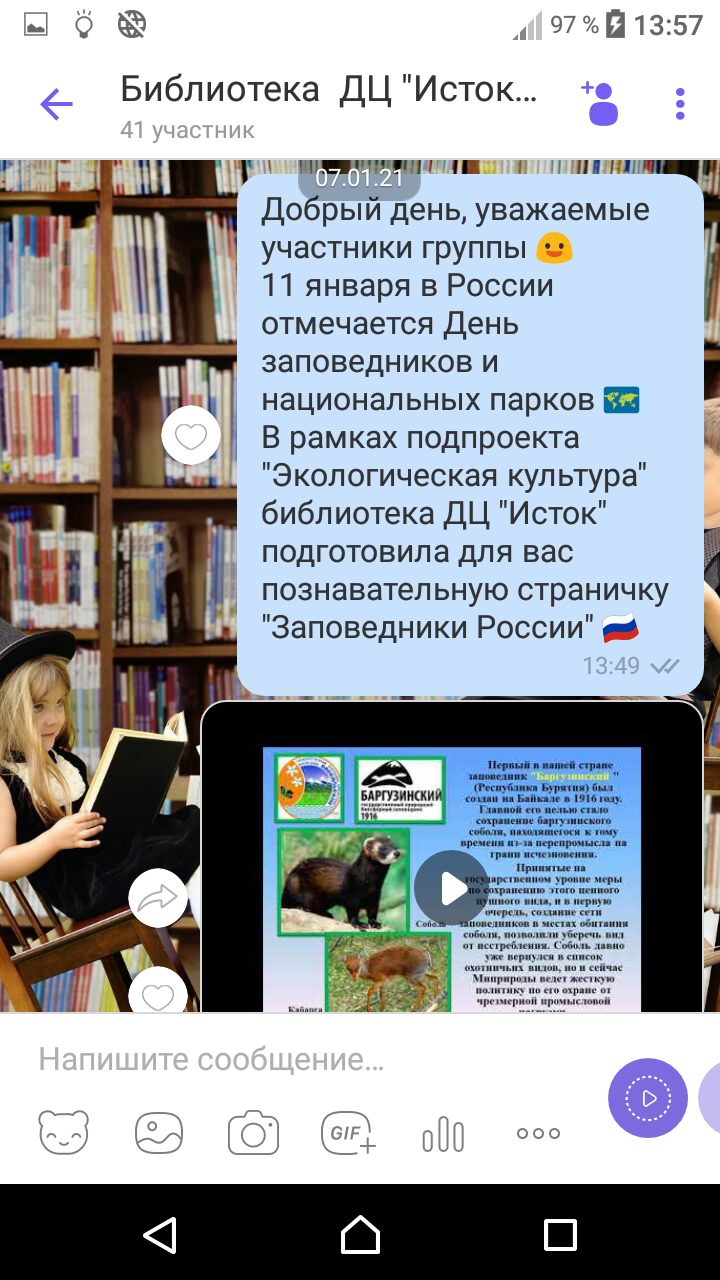 